Beiskolázási támogatásiránti kérelem (felsőfokú intézményi hallgatók részére)Alulírott: Név (születési név): ...................................................................................................................... Születési hely, idő: ....................................................................................................................... Anyja neve: .................................................................................................................................. Lakóhely: .....................................................................................................................................azzal a kérelemmel fordulok Dombegyház Nagyközségi Önkormányzat Képviselő-testületéhez, hogy a szociális igazgatásról és a települési támogatás keretében nyújtott ellátásokról szóló 2/2015. (III. 02.) önkormányzati rendelet 30.§. szerinti beiskolázási támogatást szíveskedjenek megállapítani részemre.Felsőoktatási intézmény neve és címe:……………………………………………………………………………………………………………………………………………………………………………………………………évfolyam: ………………………………Büntetőjogi felelősségem tudatában kijelentem, hogy a kérelem benyújtáskor rendszeres gyermekvédelmi kedvezményben nem részesülök, ésBursa Hungarica ösztöndíj támogatás részemre a 2017/2018-as tanév I. félévére nincs megállapítva,munkaviszonnyal vagy munkavégzésre irányuló egyéb jogviszonnyal nem rendelkezek.Kérelmemhez csatolom 2017/2018-as tanév I. félévére vonatkozó, felsőoktatási intézmény által kiállított hallgatói jogviszony igazolást.Hozzájárulok ahhoz, hogy személyes adataimat a jogosultság megállapítása és teljesítése céljából kezeljék.Tudomásul veszem és vállalom, hogy a támogatás megállapítása esetén az összeg átvételét követő 10 napon belül legalább a támogatás összegével megegyező összegről szóló tanszer, iskolaszer vásárlásról szóló a nevemre szóló számla eredeti példányát bemutatatom a Polgármesteri Hivatal pénzügyi csoportjánál! Tudomásul veszem azt, ha a támogatás összegéről számlával nem tudok elszámolni, akkor a támogatás összege bevételnek minősül és az után személyi jövedelemadó fizetési kötelezettségem keletkezik, és a 2017. évről benyújtandó Szja bevallásomban bevételként azt feltüntetem és a személyi jövedelemadót megfizetem.Dombegyház, 2017. ……………………………							………………………………………						                    	     hallgató aláírása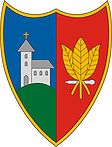 Dombegyház Nagyközség Önkormányzata5836 Dombegyház, Tavasz u. 5.Telefon: 68/432-031; Fax: 68/590-941E-mail: dombegyhaz@globonet.hu